OTO PROPOZYCJE DZIAŁAŃ DLA DZIECI Z GRUPY II „Pszczółki”Temat: „WIOSNA NA WSI”Wiersz: „W gospodarstwie wiejskim” J. Myślińskiej„W gospodarstwie u mych dziadków   rośnie mnóstwo pięknych kwiatków.   I zwierzątek też jest wiele:   pięć koników, jedno cielę,   cztery kurki i trzy kaczki,   owieczka i dwa prosiaczki”.Odpowiedz na pytania:- jakie zwierzęta wystąpiły w wierszu- jakie znasz inne zwierzęta mieszkające na wsiKarta pracy: „Liczymy zwierzęta”Narysuj tyle kresek pod każdym zwierzątkiem, ile takich zwierząt wystąpiło w wierszu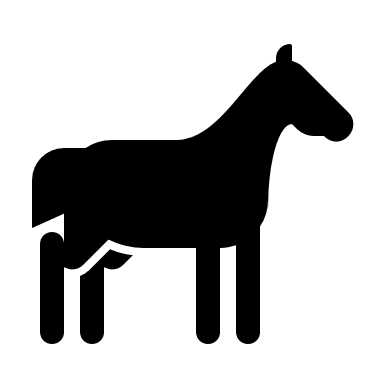 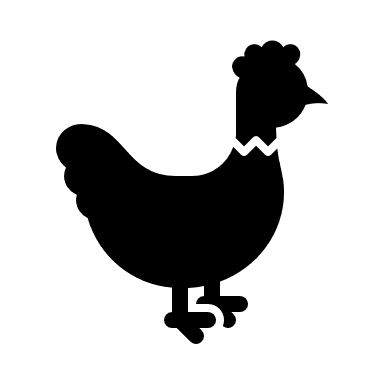 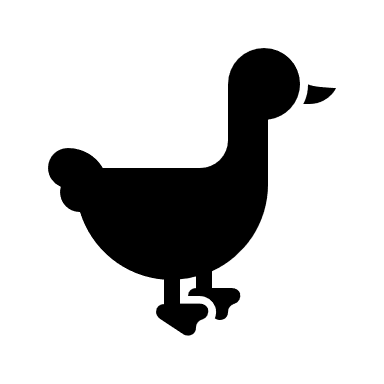 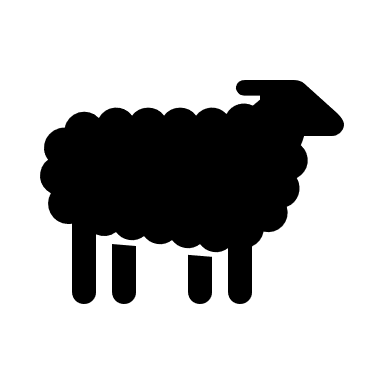 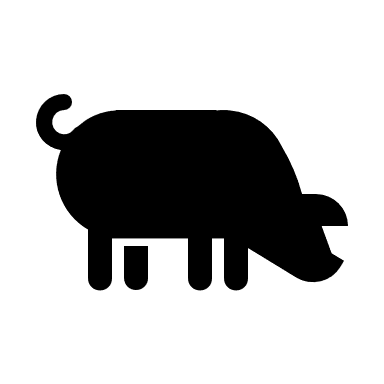 Narysuj lub ulep z plasteliny wybrane przez siebie zwierzątko, które wystąpiło w wierszu.UDANEJ ZABAWY!!!!